§5013.  Department organizationThe Department of Agriculture, Conservation and Forestry shall be composed of the Maine Land Use Planning Commission and the following divisions:  [PL 1973, c. 460, §16 (NEW); PL 2011, c. 657, Pt. W, §§5, 7 (REV); PL 2011, c. 682, §38 (REV).]1.  Maine Land Use Planning Commission.  The Maine Land Use Planning Commission as established by Title 5, chapter 379 shall be under the direction and supervision of a director who shall be qualified by experience in planning and administration consistent with section 681. The director shall be appointed by the commissioner, with the consent of a majority of the commission, for a term coterminous with the commissioner, subject to removal for cause by the commissioner with the approval of the Governor;[PL 1983, c. 812, §80 (AMD); PL 2011, c. 682, §38 (REV).]2.  Division of Forestry.  The Division of Forestry, which shall be under the direction and supervision of a director, who shall be qualified by training, experience and skill in forestry. The director shall be appointed by, and serve at the pleasure of, the commissioner;[PL 1977, c. 674, §14 (RPR); PL 2011, c. 657, Pt. W, §7 (REV).]3.  Division of Parks and Public Lands.  The Division of Parks and Public Lands, which is  under the direction and supervision of a director, with the assistance of a deputy director.  The director and deputy director are appointed by, and serve at the pleasure of, the commissioner; and[PL 1995, c. 502, Pt. E, §26 (RPR); PL 2011, c. 657, Pt. W, §7 (REV).]4.  Bureau of Public Lands. [PL 1995, c. 502, Pt. E, §27 (RP).]5.  Division of Geology, Natural Areas and Coastal Resources.  The Division of Geology, Natural Areas and Coastal Resources is under the direction and supervision of a director who is appointed by, and serves at the pleasure of, the commissioner.[PL 2013, c. 405, Pt. C, §11 (AMD).]Every person appointed as a division director or a director of planning and program services, or in another supervisory capacity in the department, must have experience and skill in the field of the functions of such position.  So far as is practicable in the judgment of the commissioner, appointments to such positions must be made by promoting employees of the State serving in positions that are classified and in every instance when a person is promoted from a classified position upon termination of that person's service in such classified supervisory position, the employee, if the employee so requests, must be restored to the classified position from which the employee was promoted or to a position equivalent thereto in salary grade in the same state agency, without impairment of the employee's personnel status or the loss of seniority, retirement or other rights to which uninterrupted service in the classified position would have entitled the employee, provided that if the employee's service in such unclassified supervisory position has been terminated for cause, the employee's right to be so restored must be determined by the State Civil Service Appeals Board.  [PL 2009, c. 213, Pt. L, §4 (AMD); PL 2011, c. 657, Pt. W, §7 (REV).]SECTION HISTORYPL 1973, c. 460, §16 (NEW). PL 1973, c. 788, §53 (AMD). PL 1975, c. 521, §2 (AMD). PL 1977, c. 360, §§20-22 (AMD). PL 1977, c. 674, §§14,15 (AMD). PL 1983, c. 812, §80 (AMD). PL 1985, c. 785, §B64 (AMD). PL 1995, c. 502, §§E26,27,32 (AMD). PL 1997, c. 24, §QQ3 (AMD). PL 1999, c. 556, §21 (AMD). PL 2009, c. 213, Pt. L, §4 (AMD). PL 2011, c. 655, Pt. KK, §14 (AMD). PL 2011, c. 655, Pt. KK, §34 (AFF). PL 2011, c. 657, Pt. W, §§5, 7 (REV). PL 2011, c. 682, §38 (REV). PL 2013, c. 405, Pt. C, §11 (AMD). The State of Maine claims a copyright in its codified statutes. If you intend to republish this material, we require that you include the following disclaimer in your publication:All copyrights and other rights to statutory text are reserved by the State of Maine. The text included in this publication reflects changes made through the First Regular and First Special Session of the 131st Maine Legislature and is current through November 1, 2023
                    . The text is subject to change without notice. It is a version that has not been officially certified by the Secretary of State. Refer to the Maine Revised Statutes Annotated and supplements for certified text.
                The Office of the Revisor of Statutes also requests that you send us one copy of any statutory publication you may produce. Our goal is not to restrict publishing activity, but to keep track of who is publishing what, to identify any needless duplication and to preserve the State's copyright rights.PLEASE NOTE: The Revisor's Office cannot perform research for or provide legal advice or interpretation of Maine law to the public. If you need legal assistance, please contact a qualified attorney.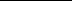 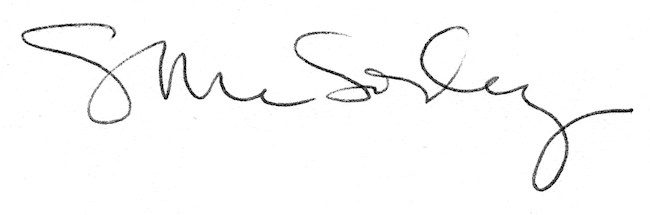 